Web 3 and Blockchain to be taught at universities in Puerto RicoPuerto Rico Blockchain Trade Association and Universidad Ana G. Méndez joined forces to develop professionals with extensive knowledge in these new technologiesThursday, December 28, 2023 - 1:00 p.m.Por Efraín Montalbán RíosThe Puerto Rico Blockchain Trade Association (PRBTA) teamed up with Universidad Ana G. Méndez (UAGM) to instruct on Web 3 technologies, Blockchain, and cryptocurrencies.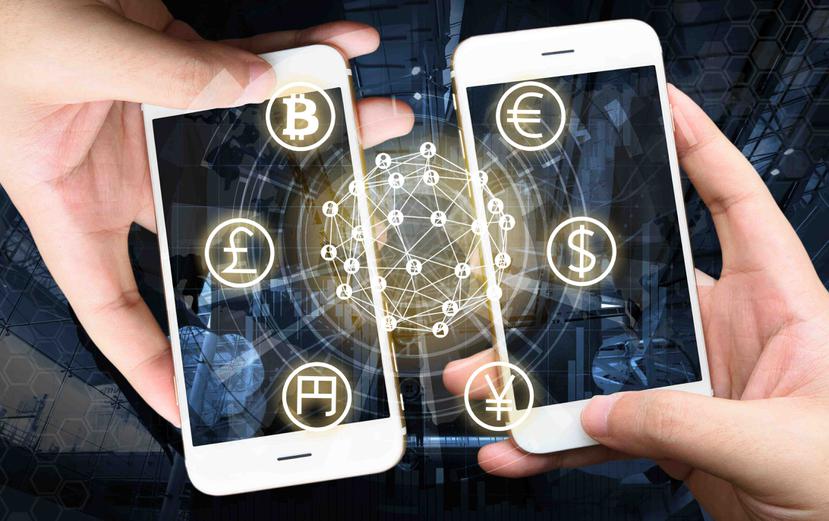 In order to retain professionals, attract business and foster the island's economic development, the Puerto Rico Blockchain Trade Association (PRBTA) finalized an educational agreement with  the Ana G. Méndez University (UAGM) to instruct on Web 3 technologies, blockchain and cryptocurrencies, reported Keiko Yoshino, executive director of the PRBTA.According to Yoshino, this is a tool to create opportunities to develop professional networks with knowledge in new technologies in an accessible way."There's a lot of interest, because not having access to an emerging technology when you're an engineer is frustrating. So it's an opportunity to reach a wider market and some people who have never heard of it (Web 3 and blockchain)," Yoshino told El Nuevo Día.As part of the agreement, digital literacy workshops will be offered to introduce stakeholders to the world of emerging technologies and Web3 and blockchain training for engineering and business programs. Continuing education courses on these topics will also be offered.Web 3 technology encompasses concepts related to decentralization, machine learning, and artificial intelligence. While the blockchain is a server for transfers of digital currencies, such as Bitcoin."This agreement will be implemented through the academic divisions of Engineering, Design and Architecture, and Business, Tourism and Entrepreneurship of the UAGM. Our teachers and students will benefit from talks, courses and conferences by experts in these areas, which will complement what they have learned in the classroom," said José F. Méndez, president of the UAGM.This is not the first agreement that PRBTA has signed with an educational institution, as this year it completed a collaboration with  the Puerto Rico Technoeconomic Corridor (PRTEC) and the University of Puerto Rico Mayagüez Campus (RUM)."Well, we're in the process of doing a lot of community outreach, prompting with a number of agreements with organizations at different levels as a way to build community and to provide education that's accessible regarding Web 3 and emerging technologies. So that's the impetus to get to Ana G. Mendez," Yoshino said.In addition, Yoshino explained that since PRBTA began in 2021, they have impacted 4,300 people, offered 108 workshops at their conferences, launched five online courses, and finalized 23 partnerships."It is through these collaborative partnerships that we can complement and maximize opportunities to expand our educational efforts to communities in Puerto Rico. Since we started a little over two years ago, we have had the opportunity to partner with organizations and educational centers such as the Ana G. Méndez University, with educational programs designed as an introduction to blockchain and cryptocurrencies for students and adults," said the executive director of the PRBTA.